2023 Brunei HolidaysBrunei 2023 CalendarBrunei 2023 CalendarBrunei 2023 CalendarBrunei 2023 CalendarBrunei 2023 CalendarBrunei 2023 CalendarBrunei 2023 CalendarBrunei 2023 CalendarBrunei 2023 CalendarBrunei 2023 CalendarBrunei 2023 CalendarBrunei 2023 CalendarBrunei 2023 CalendarBrunei 2023 CalendarBrunei 2023 CalendarBrunei 2023 CalendarBrunei 2023 CalendarBrunei 2023 CalendarBrunei 2023 CalendarBrunei 2023 CalendarBrunei 2023 CalendarBrunei 2023 CalendarBrunei 2023 CalendarJanuaryJanuaryJanuaryJanuaryJanuaryJanuaryJanuaryFebruaryFebruaryFebruaryFebruaryFebruaryFebruaryFebruaryMarchMarchMarchMarchMarchMarchMarchMoTuWeThFrSaSuMoTuWeThFrSaSuMoTuWeThFrSaSu112345123452345678678910111267891011129101112131415131415161718191314151617181916171819202122202122232425262021222324252623242526272829272827282930313031AprilAprilAprilAprilAprilAprilAprilMayMayMayMayMayMayMayJuneJuneJuneJuneJuneJuneJuneMoTuWeThFrSaSuMoTuWeThFrSaSuMoTuWeThFrSaSu12123456712343456789891011121314567891011101112131415161516171819202112131415161718171819202122232223242526272819202122232425242526272829302930312627282930JulyJulyJulyJulyJulyJulyJulyAugustAugustAugustAugustAugustAugustAugustSeptemberSeptemberSeptemberSeptemberSeptemberSeptemberSeptemberMoTuWeThFrSaSuMoTuWeThFrSaSuMoTuWeThFrSaSu1212345612334567897891011121345678910101112131415161415161718192011121314151617171819202122232122232425262718192021222324242526272829302829303125262728293031OctoberOctoberOctoberOctoberOctoberOctoberOctoberNovemberNovemberNovemberNovemberNovemberNovemberNovemberDecemberDecemberDecemberDecemberDecemberDecemberDecemberMoTuWeThFrSaSuMoTuWeThFrSaSuMoTuWeThFrSaSu1123451232345678678910111245678910910111213141513141516171819111213141516171617181920212220212223242526181920212223242324252627282927282930252627282930313031Jan 1	New Year’s DayJan 22	Chinese New YearFeb 18	Laylat al-Mi’rajFeb 23	National DayMar 23	First day of Ramadan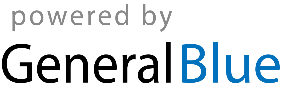 Mar 31	Armed Forces DayApr 8	Nuzul Al-QuranApr 21	End of Ramadan (Eid al-Fitr)Jun 28	Feast of the Sacrifice (Eid al-Adha)Jul 15	Sultan’s BirthdayJul 19	Islamic New YearSep 27	Birthday of Muhammad (Mawlid)Dec 25	Christmas Day